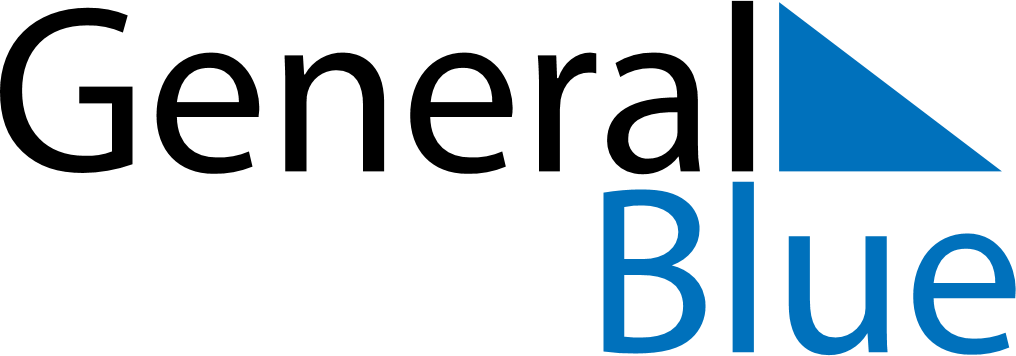 June 2024June 2024June 2024June 2024June 2024June 2024June 2024Mae Poen, Nakhon Sawan, ThailandMae Poen, Nakhon Sawan, ThailandMae Poen, Nakhon Sawan, ThailandMae Poen, Nakhon Sawan, ThailandMae Poen, Nakhon Sawan, ThailandMae Poen, Nakhon Sawan, ThailandMae Poen, Nakhon Sawan, ThailandSundayMondayMondayTuesdayWednesdayThursdayFridaySaturday1Sunrise: 5:50 AMSunset: 6:49 PMDaylight: 12 hours and 59 minutes.23345678Sunrise: 5:50 AMSunset: 6:50 PMDaylight: 13 hours and 0 minutes.Sunrise: 5:50 AMSunset: 6:50 PMDaylight: 13 hours and 0 minutes.Sunrise: 5:50 AMSunset: 6:50 PMDaylight: 13 hours and 0 minutes.Sunrise: 5:50 AMSunset: 6:50 PMDaylight: 13 hours and 0 minutes.Sunrise: 5:50 AMSunset: 6:51 PMDaylight: 13 hours and 1 minute.Sunrise: 5:50 AMSunset: 6:51 PMDaylight: 13 hours and 1 minute.Sunrise: 5:50 AMSunset: 6:51 PMDaylight: 13 hours and 1 minute.Sunrise: 5:50 AMSunset: 6:52 PMDaylight: 13 hours and 1 minute.910101112131415Sunrise: 5:50 AMSunset: 6:52 PMDaylight: 13 hours and 2 minutes.Sunrise: 5:50 AMSunset: 6:52 PMDaylight: 13 hours and 2 minutes.Sunrise: 5:50 AMSunset: 6:52 PMDaylight: 13 hours and 2 minutes.Sunrise: 5:50 AMSunset: 6:53 PMDaylight: 13 hours and 2 minutes.Sunrise: 5:50 AMSunset: 6:53 PMDaylight: 13 hours and 2 minutes.Sunrise: 5:50 AMSunset: 6:53 PMDaylight: 13 hours and 2 minutes.Sunrise: 5:50 AMSunset: 6:53 PMDaylight: 13 hours and 2 minutes.Sunrise: 5:51 AMSunset: 6:54 PMDaylight: 13 hours and 3 minutes.1617171819202122Sunrise: 5:51 AMSunset: 6:54 PMDaylight: 13 hours and 3 minutes.Sunrise: 5:51 AMSunset: 6:54 PMDaylight: 13 hours and 3 minutes.Sunrise: 5:51 AMSunset: 6:54 PMDaylight: 13 hours and 3 minutes.Sunrise: 5:51 AMSunset: 6:54 PMDaylight: 13 hours and 3 minutes.Sunrise: 5:51 AMSunset: 6:55 PMDaylight: 13 hours and 3 minutes.Sunrise: 5:52 AMSunset: 6:55 PMDaylight: 13 hours and 3 minutes.Sunrise: 5:52 AMSunset: 6:55 PMDaylight: 13 hours and 3 minutes.Sunrise: 5:52 AMSunset: 6:55 PMDaylight: 13 hours and 3 minutes.2324242526272829Sunrise: 5:52 AMSunset: 6:56 PMDaylight: 13 hours and 3 minutes.Sunrise: 5:52 AMSunset: 6:56 PMDaylight: 13 hours and 3 minutes.Sunrise: 5:52 AMSunset: 6:56 PMDaylight: 13 hours and 3 minutes.Sunrise: 5:53 AMSunset: 6:56 PMDaylight: 13 hours and 3 minutes.Sunrise: 5:53 AMSunset: 6:56 PMDaylight: 13 hours and 3 minutes.Sunrise: 5:53 AMSunset: 6:56 PMDaylight: 13 hours and 3 minutes.Sunrise: 5:53 AMSunset: 6:56 PMDaylight: 13 hours and 2 minutes.Sunrise: 5:54 AMSunset: 6:57 PMDaylight: 13 hours and 2 minutes.30Sunrise: 5:54 AMSunset: 6:57 PMDaylight: 13 hours and 2 minutes.